Главным врачам ЦГЭУведомление о продукции, не соответствующей требованиям Государственное учреждение «Гродненский областной центр гигиены, эпидемиологии и общественного здоровья» информирует Вас о выявлении фактов реализации продукции, не соответствующей требованиям санитарно-эпидемиологического законодательства:1. Учреждение государственного санитарного надзора: государственное учреждение «Берестовицкий районный центр гигиены и эпидемиологии», Гродненская область, г.п.Берестовица, ул. Ленина, 10.2. Дата выявления продукции, не соответствующей санитарно-эпидемиологическим и гигиеническим требованиям: 15.07.2020. 3. Наименование юридического лица или индивидуального предпринимателя, адрес: магазин «1001 мелочь», расположенный по адресу: Гродненская область, Берестовицкий район, аг. Малая Берестовица, ул.Ленина, 11, 231780, ЧТУП «Артхагрупп» (УНП 590772310, юридический адрес: Республика Беларусь, Гродненская область, Берестовицкий район, аг. Малая Берестовица, ул. Ленина,11 тел.(801511) 42867). 4. Документы: товарно-транспортная накладная от 23.06.2020 №3628766 (грузоотправитель – ООО «ЭкоПродМаркет», УНП 591309346, Республика Беларусь, 231300, Гродненская обл., г. Лида, ул.Толстого, 14Г). 5. Продукция: Игрушка «Мякиш для рук «Радуга», артикул ТY0039, для детей от 3 лет и старше, дата изготовления июнь 2018, срок  службы 5 лет, состав сырья: формирующая масса, штрих код 4810912002896, размер партии 12 штук, код ТН ВЭД ЕАЭС согласно сертификата соответствия 950300 не соответствует требованиям технического регламента Таможенного союза технического регламента Таможенного союза ТР ТС 008/2011 «О безопасности игрушек», утвержденного Решением Комиссии Таможенного союза от 23.09.2011 №798 (статья 4, пункты 3.4, 3.5, приложение 2, пункт 4, подпункт 4.1,  таблица 1; пункт 5.2), Гигиенического норматива «Показатели безопасности отдельных видов продукции для детей», утвержденного постановлением Министерства здравоохранения Республики Беларусь от 20.12.2012 № 200 (пункт 13, приложение 3), по миграции суммы общих фенолов в водную среду – фактическое содержание 0,2 мг/дм3, при нормативе не более 0,1 мг/дм3 (протокол результатов испытаний Гродненского областного ЦГЭОЗ от 15.07.2020 № 147/г).6. Изготовитель: URUMQI OUBALOON  IMPORT- EXPORT  TRADING CO., LTD Адрес:  Xinjiang Urumqi road  Qiantangjiang  Xinqiguagchang room 9008, CHINA, Китай, импортер в Республику Беларусь: ООО «ЭкоПродМаркет», УНП 591309346, Республика Беларусь, Гродненская обл.,            г. Лида, ул. Ш.Алейхема, д.21.7. Регистрационный номер и срок действия документа, подтверждающего качество и безопасность продукции:  сертификат  соответствия №  ЕАЭС BY/ 112 02.02. 003 16328 от 04.03.2019, выдан органом по сертификации продукции и услуг Республиканского унитарного предприятия «Белорусский государственный институт метрологии», место нахождения: 220053 г.Минск, Старовиленский тракт, д.93, аттестат аккредитации BY/112 003.02 от 25.10.2001.8. Принятые меры: на момент получения результатов лабораторных испытаний продукция в реализации отсутствовала; проинформированы: ЧТУП «Артхагрупп», ООО «ЭкоПродМаркет», Лидский зональный ЦГЭ, областные ЦГЭОЗ и Минский городской ЦГЭ, Берестовицкий райисполком.9. Дополнительная информация: контрольная проба не отбиралась, условия хранения продукции соблюдались.В целях обеспечения санитарно-эпидемиологического благополучия населения и недопущения к обращению продукции, представляющей потенциальную опасность для здоровья людей, прошу данную информацию использовать при осуществлении мероприятий технического (технологического, поверочного) характера по отбору проб и образцов аналогичной продукции на всех этапах ее обращения.Приложение: протокол лабораторных испытаний на 2 л. в 1 экз.		    фото маркировки на 1 л. в 1 экз.Главный врач								Н.К.КендышШастак 75 54 99Фото маркировки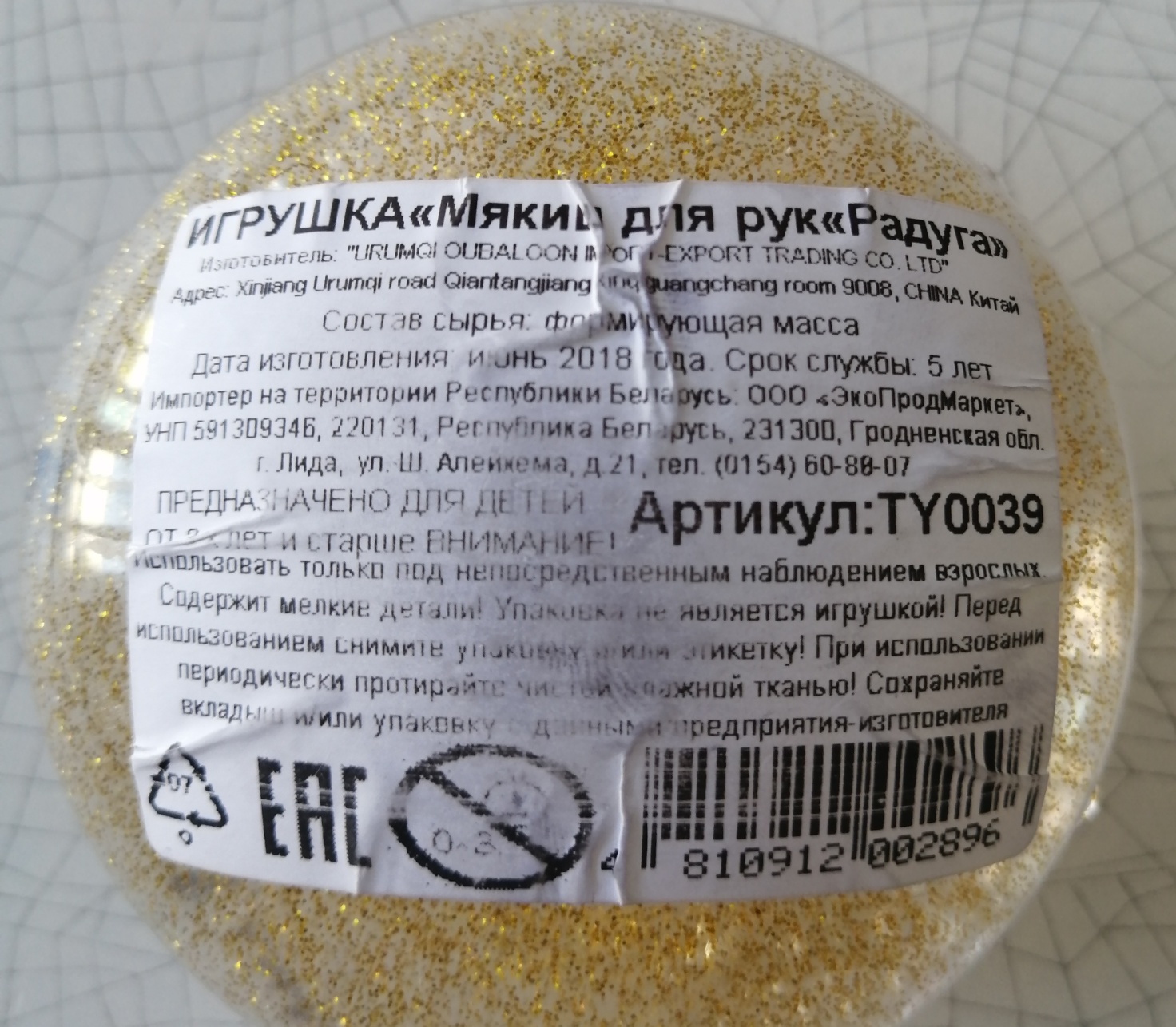 